BASES DE DATOS DE INFORMACIÓN DE LA UPOVDocumento preparado por la Oficina de la UniónDescargo de responsabilidad: el presente documento no constituye un documento de política u orientación de la UPOVRESUMEN	El presente documento tiene por finalidad informar de las novedades acontecidas en relación con la base de datos GENIE, los códigos UPOV y la base de datos PLUTO, que no se recogen en otros documentos. 	En el presente documento se utilizan las abreviaturas siguientes:CAJ: 	Comité Administrativo y Jurídico GRIN:	Germplasm Resources Information Network (Red de Información de Recursos de Germoplasma)	TC: 	Comité Técnico 	TWA:	Grupo de Trabajo Técnico sobre Plantas Agrícolas	TWC:	Grupo de Trabajo Técnico sobre Automatización y Programas Informáticos	TWF: 	Grupo de Trabajo Técnico sobre Plantas Frutales	TWO:	Grupo de Trabajo Técnico sobre Plantas Ornamentales y Árboles Forestales	TWP:	Grupo(s) de Trabajo Técnico	TWV:	Grupo de Trabajo Técnico sobre Hortalizas	WG-DEN:	Grupo de trabajo sobre denominaciones de variedades	El presente documento se estructura del modo siguiente:ANEXO I:	PROGRAMA DE MEJORAS DE LA BASE DE DATOS SOBRE VARIEDADES VEGETALESANEXO II: 	INFORME SOBRE LOS DATOS APORTADOS A LA BASE DE DATOS SOBRE VARIEDADES VEGETALES POR LOS MIEMBROS DE LA UNIÓN Y POR OTROS CONTRIBUYENTES Y ASISTENCIA PARA LA APORTACIÓN DE DATOSBASE DE DATOS GENIEAntecedentes	El propósito de la base de datos GENIE (http://www.upov.int/genie/es/) es proporcionar información en Internet sobre la situación de la protección, la cooperación en materia de examen, la experiencia en el examen DHE y la existencia de directrices de examen de la UPOV para distintos GÉNeros y especIEs (de ahí el nombre GENIE). También se utiliza para elaborar los documentos pertinentes del Consejo y del TC relativos a esa información.	La base de datos GENIE constituye el repertorio de códigos UPOV y proporciona información sobre los nombres botánicos y nombres comunes principales y alternativos de los taxones vegetales.SISTEMA DE CÓDIGOS DE LA UPOV	El documento “Orientación acerca del sistema de códigos de la UPOV”, modificado por el TC en su cuadragésima octava sesión y por el CAJ en su sexagésima quinta sesión, se encuentra publicado en el sitio web de la UPOV (véase http://www.upov.int/genie/es/pdf/upov_code_system.pdf).	En su nonagésima sexta sesión, celebrada en Ginebra el 31 de octubre de 2019, el Comité Consultivo tomó nota de que, en su debido momento, se invitará al Consejo a aprobar el “Programa de mejoras de la base de datos PLUTO” y la “Orientación acerca del sistema de códigos de la UPOV”, que se publicarán en la serie de documentos UPOV/INF de la Colección de la UPOV (véase el párrafo 85 del documento CC/96/14 “Informe”). 	En su quincuagésima sexta sesión, el TC tomó nota de la información facilitada por la Oficina de la Unión, según la cual, el 25 de octubre de 2020, el CAJ había aprobado, en virtud del procedimiento por correspondencia, la “Orientación acerca del sistema de códigos de la UPOV”, sobre la base del documento UPOV/INF/23/1 Draft 1, y había propuesto que el TC examine un nuevo proyecto del documento UPOV/INF/23 “Orientación acerca del sistema de códigos de la UPOV” en 2021 (véanse los párrafos 26 y 27 del documento CAJ/77/9 “Resultado del examen de los documentos por correspondencia”).	Los asuntos relativos a la aprobación del documento UPOV/INF/23/1 “Orientación acerca del sistema de códigos de la UPOV” se exponen en el documento TC/57/4 Rev. “Elaboración de orientaciones y material de información: asuntos sujetos a aprobación por el Consejo en 2021”.Novedades en los códigos UPOV	En 2020 se han creado 177 nuevos códigos UPOV. Al 31 de diciembre de 2020, la base de datos GENIE contiene un total de 9.213 códigos UPOV.* 	Se incluyen los cambios introducidos en los códigos UPOV que resultan de la modificación de la “Orientación acerca del sistema de códigos de la UPOV” en lo que concierne a los híbridos (véase el documento TC/49/6).Verificación por los TWP	En la sección 3.3 de la “Orientación acerca del sistema de códigos de la UPOV” se dispone lo siguiente:“Las modificaciones de los códigos de la UPOV se introducirán siguiendo el procedimiento por el que se introducen nuevos códigos […]. También se notificarán las modificaciones a todos los miembros de la Unión y a quienes hayan hecho aportaciones a la base de datos sobre variedades vegetales.”	De conformidad con el procedimiento establecido en la sección 3.3 de la “Orientación acerca del sistema de códigos de la UPOV”, la Oficina de la Unión ha elaborado cuadros de las adiciones y modificaciones de los códigos UPOV, con el fin de que sean verificados por las autoridades competentes, para cada una de las sesiones de los Grupos de Trabajo Técnico (TWP) que se celebrarán en 2021.	Se ha pedido a los expertos del Grupo de Trabajo Técnico sobre Hortalizas (TWV), del Grupo de Trabajo Técnico sobre Plantas Ornamentales y Árboles Forestales (TWO), del Grupo de Trabajo Técnico sobre Plantas Agrícolas (TWA) y del Grupo de Trabajo Técnico sobre Plantas Frutales (TWF) que verifiquen las modificaciones de los códigos UPOV y los nuevos códigos UPOV o la información nueva añadida a los códigos UPOV existentes y envíen sus observaciones a más tardar el 31 de diciembre de 2021.BASE DE DATOS PLUTO Antecedentes	En su quincuagésima tercera sesión ordinaria, celebrada en Ginebra el 1 de noviembre de 2019 (véase el párrafo 23 del documento C/53/15), el Consejo decidió poner fin al acuerdo existente entre la UPOV y la OMPI respecto de la base de datos de la UPOV sobre variedades vegetales (acuerdo UPOV-OMPI) en cuanto se complete, a satisfacción de la Oficina de la Unión, el proceso de transferencia de conocimientos y racionalización de la gestión de los datos de la base PLUTO. El Consejo decidió además que se adopte el siguiente enfoque para la base de datos PLUTO a partir de noviembre de 2020:opción gratuita: la base de datos PLUTO, junto con una función de búsqueda, será gratuita para todos los usuarios. Los resultados de búsqueda se limitarán a una visualización en pantalla de una sola página de resultados. No dispondrá del servicio de descarga de resultados de búsqueda o datos de la base de datos PLUTO;opción ampliada: los usuarios que abonen una tasa tendrán acceso a todas las funciones de la base de datos PLUTO y podrán descargar datos sin limitaciones. La tasa será de 750 francos suizos al año;miembros de la Unión y aportadores de datos: todos los miembros de la Unión y los aportadores de datos (p. ej., la OCDE) podrán acceder gratuitamente a todas las funciones “ampliadas” de la base de datos PLUTO;también podrá permitirse el acceso a los datos de PLUTO en los casos que el Comité Consultivo apruebe, de manera análoga a la asistencia que la Oficina de la Unión brinda al Tratado Internacional sobre los Recursos Fitogenéticos para la Alimentación y la Agricultura (ITPGRFA).Nueva versión de la base de datos PLUTO	El 30 de junio de 2020, se impartió un seminario web para ofrecer un panorama general de los cambios que se introducirán en la base de datos PLUTO y para brindar a los usuarios una oportunidad de dar su opinión sobre el nuevo diseño y las nuevas funciones. Asistieron al seminario web 185 participantes. La opinión de los participantes se recabó realizando sondeos en directo durante el seminario web y una sesión de preguntas y respuestas al final del seminario web y ofreciendo la posibilidad de enviar preguntas por correo electrónico con posterioridad al seminario web. Se ha publicado en el sitio web de la UPOV una grabación en video del seminario web, sin los sondeos ni la sesión de preguntas y respuestas.	Tomando en consideración las opiniones recibidas durante y después del seminario web, se llegó a la conclusión de que una encuesta complementaria brindará una oportunidad valiosa de comprender mejor las necesidades de los usuarios. Se envió una invitación a participar en la encuesta a todos los órganos de la UPOV, los usuarios de la base de datos PLUTO y los participantes en el seminario web. 	El nuevo diseño de la base de datos PLUTO se ultimó teniendo en cuenta el seminario web y la encuesta.	Del 30 de agosto al 10 de septiembre de 2021 se llevó a cabo una campaña de pruebas para que las oficinas de protección de las obtenciones vegetales y otros usuarios probaran el nuevo diseño y las nuevas funciones de la base de datos. Las observaciones recibidas durante la fase de pruebas han permitido perfeccionar la versión definitiva.Aportación de datos	En el programa de mejoras de la base de datos PLUTO (“Programa”), en el que se recogen las modificaciones aprobadas por el CAJ, expuestas en el Anexo I del presente documento, se explica el objetivo que persigue la asistencia a los aportadores:  “2.	Asistencia a los contribuyentes de datos2.1	El administrador de la base de datos PLUTO se mantendrá en contacto con todos los miembros de la Unión y los contribuyentes a la base de datos PLUTO que no están aportando datos, no los aportan de forma regular, o no aportan datos con códigos UPOV. En cada caso, se les invitará a explicar el tipo de asistencia que les permitiría aportar en forma periódica datos completos a la base de datos PLUTO.2.2	Como respuesta a las necesidades determinadas por los miembros de la Unión y los contribuyentes a la base de datos PLUTO en el párrafo 2.1, el administrador de la base de datos PLUTO tratará de encontrar soluciones para cada contribuyente a la base de datos PLUTO.2.3	Se elaborará un informe anual sobre la situación que se someterá a la consideración del Comité Administrativo y Jurídico (CAJ) y del Comité Técnico (TC). 	El 30 de junio de 2020, se impartió un seminario web dirigido a quienes aportan datos a la base de datos PLUTO, con objeto de explicar los cambios introducidos en el procedimiento de presentación de datos y el control de la calidad de los datos que se cargan en la base de datos PLUTO. 	Se ha mejorado la calidad de los datos estableciendo nuevos controles de la calidad de estos en los nuevos acuerdos para la aportación de datos a la base de datos PLUTO. El tratamiento de los datos existentes mediante el nuevo procedimiento de validación de datos ha permitido:validar 8.916 sugerencias;detectar 636 duplicados; ycrear 18 nuevos códigos UPOV.	En el Anexo II del presente documento se ofrece un resumen de las aportaciones realizadas a la base de datos PLUTO entre 2016 y 2021. Puesta en funcionamiento de la nueva versión de la base de datos PLUTO para los usuarios	El 14 de septiembre de 2021, la Oficina de la Unión envió a quienes aportan datos a la base de datos PLUTO y a los representantes ante el Consejo de la UPOV y a sus suplentes la circular E-21/136, en la que se informaba del calendario de puesta en funcionamiento del nuevo servicio y del programa de una serie de seminarios web dirigidos a quienes aportan datos a la base de datos PLUTO. A fin de planificar una transición sin contratiempos a la nueva versión de la base de datos PLUTO, se pidió a sus contribuyentes que no presentaran nuevos datos hasta el 1 de octubre de 2021. 	En los días 28 y 30 de septiembre de 2021, se organizó una serie de seminarios web dirigidos a quienes aportan datos a la base de datos PLUTO (en español, francés e inglés) para explicar el nuevo procedimiento de presentación de datos. Asistieron a los cuatro seminarios web 19 participantes. Las grabaciones de los seminarios web pueden visualizarse en la siguiente dirección: https://www.upov.int/pluto/en/help.html. Además, podrán organizarse, previa petición, reuniones virtuales individuales con las personas que aportan datos para explicar el nuevo procedimiento de presentación de datos para la base de datos PLUTO. El 27 de septiembre de 2021 se introdujeron los nuevos acuerdos para la aportación de datos a la base de datos PLUTO.Puesta en funcionamiento de los nuevos servicios de la base de datos PLUTO	El 24 de septiembre de 2021, la Oficina de la Unión envió a todos los órganos de la UPOV y a quienes utilizan la base de datos PLUTO la circular E-21/154, en la que se anunciaba la puesta en funcionamiento de la nueva versión de dicha base de datos. En la circular también se invitaba a los usuarios a participar en una serie de seminarios web que tendrían lugar los días 5 y 6 de octubre de 2021, en los que se presentaría el nuevo diseño y las nuevas funciones de la base de datos. 	Asistieron a los cuatro seminarios web 89 participantes. Las grabaciones de los seminarios web pueden visualizarse en la siguiente dirección: https://www.upov.int/pluto/en/help.html.	La nueva versión de la base de datos PLUTO se puso en funcionamiento el 11 de octubre de 2021, en una nueva dirección: https://pluto.upov.int.	Para brindar a los usuarios la oportunidad de sopesar si desean emplear el servicio estándar o el servicio ampliado (premium), este último se ofrecerá gratuitamente desde el 11 de octubre de 2021 (fecha de puesta en funcionamiento de la nueva versión de PLUTO) hasta el 5 de noviembre de 2021. 	Los miembros de la UPOV y quienes aportan datos dispondrán de acceso gratuito al servicio premium siempre y cuando así lo autorice el representante del miembro de la UPOV en cuestión ante el Consejo. Con el fin de organizar ese acceso gratuito, el 26 de julio de 2021 se envió la circular E-21/114, en la que se invitaba al representante ante el Consejo de la UPOV a designar a los funcionarios o funcionarias a quienes debía proporcionarse acceso gratuito al servicio premium. 	En la siguiente dirección se ofrecen orientaciones para quienes utilizan la base de datos PLUTO o aportan datos: https://www.upov.int/pluto. 	En la quincuagésima séptima sesión del TC se ofrecerá una presentación de la nueva base de datos PLUTO, de los nuevos acuerdos para la aportación de datos y de las páginas web de PLUTO.[Siguen los Anexos]MEJORAS DE LA BASE DE DATOS SOBRE VARIEDADES VEGETALESaprobadas por el Comité Administrativo y Jurídico (CAJ)en su quincuagésima novena sesión, celebrada el 2 de abril de 2009 en Ginebray modificadas por el CAJ en su sexagésima quinta sesión, celebrada en Ginebra el 21 de marzo de 2012,en su sexagésima octava sesión, celebrada en Ginebra el 21 de octubre de 2013,y en su septuagésima sexta sesión, celebrada en Ginebra el 30 de octubre de 20191.	Título de la Base de datos sobre variedades vegetalesEl nombre de la Base de datos sobre variedades vegetales será “base de datos PLUTO” (del inglés PLant varieties in the UPOV system: The Omnibus).2.	Asistencia a los contribuyentes de datos2.1	El administrador de la base de datos PLUTO se mantendrá en contacto con todos los miembros de la Unión y los contribuyentes a la base de datos PLUTO que no están aportando datos, no los aportan de forma regular, o no aportan datos con códigos UPOV. En cada caso, se les invitará a explicar el tipo de asistencia que les permitiría aportar en forma periódica datos completos a la base de datos PLUTO.2.2	Como respuesta a las necesidades determinadas por los miembros de la Unión y los contribuyentes a la base de datos PLUTO en el párrafo 2.1, el administrador de la base de datos PLUTO tratará de encontrar soluciones para cada contribuyente a la base de datos PLUTO.2.3	Se elaborará un informe anual sobre la situación que se someterá a la consideración del Comité Administrativo y Jurídico (CAJ) y del Comité Técnico (TC). 2.4	Por lo que atañe a la asistencia que se preste a los contribuyentes de datos, el “Aviso general y descargo de responsabilidad” de la base de datos PLUTO dice: “[...] Todos los contribuyentes a la base de datos PLUTO son responsables de la exactitud e integridad de los datos que aportan. […]”. Así pues, en los casos en que se preste asistencia a los contribuyentes, estos continuarán siendo responsables de la exactitud y la exhaustividad de los datos. En los casos en que el contribuyente solicite al administrador de la base de datos PLUTO la asignación de códigos UPOV o cuando se considere conveniente modificar un código UPOV asignado por el contribuyente, el administrador de la base de datos PLUTO formulará propuestas para su aprobación por el contribuyente. Si no se presentan respuestas en el plazo establecido, los códigos UPOV propuestos se utilizarán en la base de datos PLUTO. Si, posteriormente, el contribuyente notifica al administrador de la base de datos PLUTO que es necesaria alguna corrección, esta se efectuará en la primera oportunidad posible, de conformidad con la sección 4, “Frecuencia de actualización de los datos”.3.	Datos que se han de incluir en la base de datos PLUTO3.1	Formato de los datos3.1.1	En particular, se crearán las siguientes opciones de formato para la presentación de los datos aportados a la base de datos PLUTO:a)	datos en formato XML;b)	datos en hojas de cálculo Excel o cuadros Word;c)	datos suministrados mediante un formulario web en línea;d)	opción destinada a que los contribuyentes aporten únicamente datos nuevos o modificados. 3.1.2	Examinar, según proceda, la posibilidad de reorganizar los elementos de las etiquetas, por ejemplo, cuando algunas partes del campo son obligatorias y otras no lo son.3.1.3	A reserva de lo dispuesto en la sección 3.1.4, el conjunto de caracteres que deberá usarse será la representación en caracteres ASCII [American Standard Code for Information Interchange] (código estándar estadounidense para el intercambio de información)] en su versión ampliada, de conformidad con la definición que figura en la Norma ISO [Organización Internacional de Normalización]/CEI [Comisión Electrotécnica Internacional] 8859-1:1998.3.1.4	En el caso de los datos transmitidos en relación con las etiquetas <520>, <550>, <551>, <552>, <553>, <650> <651>, <652>, <750>, <751>, <752>, <753>, <760>, <950> y <960>, los datos deberán presentarse en el formato de transformación Unicode-8 (UTF-8).3.2	Calidad y exhaustividad de los datosSe introducirán los siguientes requisitos para los datos en la base de datos PLUTO:<800> ejemplo: 	“AB CD 20120119 situación de la fuente”		o 	“AB CD 2012 situación de la fuente”3.3	“Elementos de información” obligatorios y necesarios3.3.1	Por lo que respecta a los elementos de información que se indican como “obligatorio” en la sección 3.2, los datos no serán excluidos de la base de datos PLUTO aunque no se proporcione esa información. Sin embargo, se enviará al contribuyente un informe detallando las inobservancias.3.3.2	Un resumen de las inobservancias se enviará al TC y al CAJ una vez al año.3.3.3	Con respecto a los elementos de información que se indican como “NECESARIO” en la sección 3.2, los datos serán excluidos de la base de datos PLUTO si el elemento necesario no figura en el alfabeto latino.3.4	Fechas de comercialización3.4.1	La información introducida en la base de datos PLUTO permite tener una indicación de las fechas en las que se haya comercializado por primera vez la variedad en el territorio de la solicitud y en otros territorios, sobre la base siguiente:Información <XXX>: fechas en las que se haya comercializado por primera vez una variedad en el territorio de la solicitud y en otros territorios (no obligatorio)3.4.2	El siguiente descargo de responsabilidad figurará al lado del título de la información en la base de datos:“La ausencia de información [XXX] no significa que la variedad no haya sido comercializada. Respecto de cualquier información proporcionada, se prestará atención a la fuente y la situación de la información como se dispone en los campos ‘Fuente de la información’ y ‘Situación de la información’. Además, se tomará nota de que la información proporcionada puede no ser completa ni exacta.” 4.	Frecuencia de la presentación de datosSe instará a los contribuyentes a que remitan los datos cuanto antes tras su publicación por la autoridad correspondiente. La base de datos PLUTO se actualizará con los nuevos datos a la mayor brevedad posible tras la recepción de estos, conforme al procedimiento de introducción de datos. Cuando sea necesario, la base de datos PLUTO podrá actualizarse con datos corregidos, conforme al procedimiento de introducción de datos.5.	Descargo de responsabilidad5.1	El siguiente descargo de responsabilidad aparece en la página PLUTO del sitio web de la UPOV:“Los datos que actualmente aparecen en la Base de datos sobre variedades vegetales (base de datos PLUTO) se actualizaron por última vez el [dd/mm/aaaa]. Para poder acceder a la página de la base PLUTO debe aceptar el siguiente descargo de responsabilidad. Téngase presente que la información sobre los derechos de obtentor proporcionada en la base de datos PLUTO no constituye la publicación oficial de las respectivas autoridades. Para consultar la publicación oficial, u obtener información detallada sobre la condición jurídica y la integridad de la información contenida en la base de datos PLUTO, diríjase a la respectiva autoridad, cuyos datos de contacto se facilitan en http://www.upov.int/members/es/pvp_offices.html.Todos los contribuyentes de la base de datos PLUTO son responsables de la exactitud e integridad de los datos que aportan. Se solicita particularmente a los usuarios que observen que no es obligatorio que los miembros de la Unión aporten datos a la base de datos PLUTO y que, en el caso de los miembros de la Unión que aportan datos, no es obligatorio hacerlo para todos los elementos de información.”5.2	El siguiente descargo de responsabilidad aparece en los informes generados a partir de la base de datos PLUTO:“Los datos contenidos en este informe se obtuvieron de la base de datos PLUTO el [dd/mm/aaaa]. Téngase presente que la información sobre los derechos de obtentor proporcionada en la base de datos PLUTO no constituye la publicación oficial de las respectivas autoridades. Para consultar la publicación oficial, u obtener información detallada sobre la condición jurídica y la integridad de la información contenida en la base de datos PLUTO, diríjase a la respectiva autoridad, cuyos datos de contacto se facilitan en http://www.upov.int/members/es/pvp_offices.html.Todos los contribuyentes de la base de datos PLUTO son responsables de la exactitud e integridad de los datos que aportan. Se solicita particularmente a los usuarios que observen que no es obligatorio que los miembros de la Unión aporten datos a la base de datos PLUTO y que, en el caso de los miembros de la Unión que aportan datos, no es obligatorio hacerlo para todos los elementos de información.” 6.	Plataforma de búsqueda comúnSe elaborará un informe sobre la marcha de los trabajos para la creación de una plataforma de búsqueda común que se someterá al TC y al CAJ. Todas las propuestas relativas a la plataforma de búsqueda común se someterán al examen del TC y el CAJ.[Sigue el Anexo II]INFORME SOBRE LOS DATOS APORTADOS A LA BASE DE DATOS SOBRE VARIEDADES VEGETALES POR LOS MIEMBROS DE LA UNIÓN Y POR OTROS CONTRIBUYENTES Y ASISTENCIA PARA LA APORTACIÓN DE DATOS[Fin del Anexo II y del documento]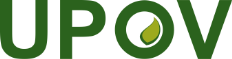 SUnión Internacional para la Protección de las Obtenciones VegetalesComité TécnicoQuincuagésima séptima sesión
Ginebra, 25 y 26 de octubre de 2021TC/57/INF/3Original: InglésFecha: 15 de octubre de 2021AñoAñoAñoAñoAñoAñoAñoAñoAñoAño2011201220132014201520162017201820192020Nuevos códigos UPOV173212209577188173440242243177Modificaciones12547*37111615344Total de códigos UPOV6.8517.0617.2517.8087.9928.1498.5898.8449.0779.213EtiquetaTipo de informaciónCondición actual Condición propuestaMejoras necesarias de la base de datos<000>Inicio del registro y situación del registro obligatorioinicio del registro obligatorioObligatorio, con sujeción a la elaboración de un mecanismo para calcular la situación del registro (mediante comparación con presentación anterior de datos), previa petición<190>País u organización que aporta informaciónobligatorioobligatorio Control de calidad de los datos: cotejar con la lista de códigos<010>Tipo de registro e identificador (de variedad)obligatorioambos obligatorios i)	explicar significado de “identificador (de variedad)” en relación con información en <210>;ii)	examinar si se continúa con el tipo de registro “BIL”;iii)	control de calidad de datos: cotejar con lista de tipos de registro<500>Especie-nombre en latínobligatorio hasta que se indique código UPOVobligatorio (aunque se indique código UPOV)<509>Especie-nombre común en inglésobligatorio si no se indica el nombre común en el idioma nacional (<510>)no obligatorio<510>Especie-nombre común en un idioma nacional diferente del inglésobligatorio si no se indica el nombre común en inglés (<509>) NECESARIO si se indica <520><520>Especie-nombre común en un idioma nacional diferente del inglés en alfabeto no latinono obligatorio<511>Especie-código de taxones de la UPOV obligatorio obligatorioi)	tras solicitud, el administrador de la base de datos PLUTO prestará asistencia al contribuyente para asignar códigos UPOV;ii)	control de calidad de datos: cotejar códigos UPOV con la lista de códigos UPOV; iii)	control de calidad de datos: verificar aparentes errores de asignación de códigos UPOV (p. ej. código correspondiente a la especie equivocado)DENOMINACIONESDENOMINACIONESDENOMINACIONESDENOMINACIONESDENOMINACIONES<540>Fecha + denominación, propuesta, primera aparición o primera entrada en la base de datosobligatorio si no se indica la referencia del obtentor (<600>) i)	obligatorio que conste <540>, <541>, <542>, o <543> si no se indica <600> ii)	fecha no obligatoria iii)	NECESARIO si se indica <550>, <551>, <552> o <553>i)	aclarar el significado y cambiar denominación;ii)	control de calidad de datos: condición obligatoria en relación con otra información<550>Fecha + denominación, propuesta, primera aparición o primera entrada en la base de datos en alfabeto no latinono obligatorio<541>Fecha + denominación propuesta, publicadavéase <540>i)	aclarar el significado y cambiar denominaciónii)	control de calidad de datos: condición obligatoria en relación con otra información<551>Fecha + denominación, propuesta, publicada en alfabeto no latinono obligatorio<542>Fecha + denominación, aprobadaobligatorio si se ha concedido protección o figura en la listavéase <540>i)	aclarar el significado y cambiar denominación;ii)	permitir más de una denominación aprobada para una variedad (p. ej. cuando una denominación es aprobada y después sustituida)iii)	control de calidad de datos: condición obligatoria en relación con otra información<552>Fecha + denominación, aprobada en alfabeto no latinono obligatorio<543>Fecha + denominación, rechazada o retiradavéase <540>i)	aclarar el significado y cambiar denominaciónii)	control de calidad de datos: condición obligatoria en relación con otra información<553>Fecha + denominación, rechazada o retirada en alfabeto no latinono obligatorio<600>Referencia del obtentorobligatorio si existeNECESARIO si se indica <650><650>Referencia del obtentor en alfabeto no latinono obligatorio<601>Sinónimo de denominación de la variedadNECESARIO si se indica <651><651>Sinónimo de denominación de la variedad alfabeto no latinono obligatorio<602>Nombre comercialNECESARIO si se indica <652>i)	aclarar el significadoii)	permitir entradas múltiples<652>Nombre comercial en alfabeto no latinono obligatorio<210>Número de solicitudobligatorio si existe solicitudobligatorio si existe solicituda examinar junto con <010><220>Fecha de solicitud / presentaciónobligatorio si existe solicitudobligatorioSe ofrecerá una explicación si la etiqueta <220> no estuviera completa<400>Fecha de publicación de los datos relativos a la solicitud (protección) / presentación (listado)no obligatorio<111>Número del título concedido (de la protección) / número de registro (listado)obligatorio si existei)	obligatorio hacer constar<111> / <151> / <610> o <620> si concedido o registradoii)	fecha no obligatoriai)	control de calidad de datos: condición obligatoria en relación con otra información;ii)	resolver las posibles incoherencias en relación con la situación de la etiqueta <220><151>Fecha de publicación de los datos relativos al título concedido (protección) / registro (listado)véase <111>control de calidad de datos: condición obligatoria en relación con otra información<610>Fecha de inicio-título concedido (protección) / registro (listado)obligatorio si existevéase <111>i)	control de calidad de datos: condición obligatoria en relación con otra información;ii)	control de calidad de datos: la fecha no puede ser anterior a la que figure en <220><620>Fecha de inicio-renovación del registro (listado)véase <111>i)	control de calidad de datos: condición obligatoria en relación con otra información;ii)	control de calidad de datos: la fecha no puede ser anterior a la que figure en <610>iii)	aclarar el significado <665>Fecha calculada de caducidadobligatorio si se ha concedido protección / listadono obligatorio<666>Tipo de fecha seguida de “fecha de terminación”obligatorio si existeno obligatorioPARTES INTERESADASPARTES INTERESADASPARTES INTERESADASPARTES INTERESADASPARTES INTERESADAS<730>Nombre del solicitante obligatorio si existe solicitudobligatorio si existe solicitud o NECESARIO si se indica <750><750>Nombre del solicitante en alfabeto no latinono obligatorio <731>Nombre del obtentorobligatorioobligatorioexplicar el significado de “obtentor” de conformidad con documento TGP/5 (véase <733>)<751>Nombre del obtentor en alfabeto no latinono obligatorio<732>Nombre del encargado del mantenimientoobligatorio si figura en la listaNECESARIO si se indica <752>indicar fecha de comienzo y de terminación (el encargado del mantenimiento puede cambiar)<752>Nombre del encargado del mantenimiento en alfabeto no latinono obligatorio<733>Nombre del titular del derechoobligatorio si se ha concedido protecciónobligatorio si se ha concedido protección o NECESARIO si se indica <753>i)	explicar el significado de “titular del derecho” de conformidad con el documento TGP/5 (véase <731>)ii)	indicar fecha de comienzo y de terminación (el titular del derecho puede cambiar)<753>Nombre del titular del derecho en alfabeto no latinono obligatorio<740>Tipo de otra parte seguido del nombre de la parteNECESARIO si se indica <760><760>Tipo de otra parte seguido del nombre de la parte en alfabeto no latinono obligatorioINFORMACIÓN RELATIVA A SOLICITUDES EQUIVALENTES EN OTROS TERRITORIOSINFORMACIÓN RELATIVA A SOLICITUDES EQUIVALENTES EN OTROS TERRITORIOSINFORMACIÓN RELATIVA A SOLICITUDES EQUIVALENTES EN OTROS TERRITORIOSINFORMACIÓN RELATIVA A SOLICITUDES EQUIVALENTES EN OTROS TERRITORIOSINFORMACIÓN RELATIVA A SOLICITUDES EQUIVALENTES EN OTROS TERRITORIOS<300>Solicitud prioritaria: país, tipo de registro, fecha de la solicitud, número de la solicitudno obligatorio<310>Otras solicitudes: país, tipo de registro, fecha de la solicitud, número de la solicitudno obligatorio<320>Otros países: país, denominación si es diferente de la denominación que figura en la solicitudno obligatorio<330>Otros países: país, referencia del obtentor si es diferente de la referencia del obtentor que figura en la solicitudno obligatorio<900>Otra información pertinente (frase indexada)NECESARIO si se indica <950><950>Otra información pertinente (frase indexada) en alfabeto no latinono obligatorio<910>Observaciones (palabra indexada)NECESARIO si se indica <960><960>Observaciones (palabra indexada) en alfabeto no latinono obligatorio<920>Etiquetas de la información que ha cambiado desde la última comunicación (facultativo)no obligatorioDesarrollar una opción que se genere automáticamente (véase 2.1.1.a))<998>FIGno obligatorio<999>Identificador de imagen (para uso futuro)no obligatorioCrear la posibilidad de facilitar un hiperenlace con la imagen (p. ej. página web de una autoridad)FECHAS DE COMERCIALIZACIÓNFECHAS DE COMERCIALIZACIÓNFECHAS DE COMERCIALIZACIÓNFECHAS DE COMERCIALIZACIÓNFECHAS DE COMERCIALIZACIÓN<800>Fechas de comercializaciónno obligatorioObservacióni)	Autoridad que proporciona la [siguiente] información:Código ISO de dos letrasii)	Territorio de comercializaciónCódigo ISO de dos letrasiii)	Fecha en la que la variedad fue comercializada* por primera vez en el territorio(* Por el término “comercialización” se entiende “vendida o entregada a terceros de otra manera, por el obtentor o con su consentimiento, a los fines de la explotación de la variedad” (artículo 6.1 del Acta de 1991 del Convenio de la UPOV) u “ofrecida en venta o comercializada, con el consentimiento del obtentor, cuando proceda” (artículo 6.1.b) del Acta de 1978 del Convenio de la UPOV), según corresponda.)de conformidad con el formato YYYY[MMDD] (Año[MesDía]): el mes y el día no son obligatorios si no se dispone de los mismosiv)	Fuente de la informaciónobligatorio para cada entrada en <XXX> v)	Situación de la informaciónobligatorio para cada entrada en <XXX> (se deberá proporcionar una explicación o una referencia sobre dónde se puede obtener esa explicación (p. ej. el sitio web de la autoridad que proporciona los datos a ese respecto))Nota: para la misma solicitud, la autoridad mencionada en i) puede proporcionar una o más entradas para los apartados ii) a v). En particular, puede proporcionar información sobre la comercialización en el “territorio de la solicitud”, así como en “otros territorios”. ContribuyenteContribuyenteNúmero de solicitudes de derechos de obtentor recibidas en 2019Nuevos datos aportados a la base de datos PLUTONuevos datos aportados a la base de datos PLUTONuevos datos aportados a la base de datos PLUTONuevos datos aportados a la base de datos PLUTONuevos datos aportados a la base de datos PLUTONuevos datos aportados a la base de datos PLUTOContribuyenteContribuyenteNúmero de solicitudes de derechos de obtentor recibidas en 2019201620172018201920202021
(hasta el 30 de septiembre)AlbaniaALn.d.000000AlemaniaDE581289101010ArgentinaAR377100233AustraliaAU281752219213AustriaAT0445554AzerbaiyánAZn.d.000000BelarúsBYn.d.010002BélgicaBE2535645Bolivia (Estado Plurinacional de)BOn.d.010001Bosnia y HerzegovinaBAn.d.n.d.00000BrasilBR28303511118BulgariaBG2563410106CanadáCA36610111012117ChileCL82657642ChinaCN7.834110112ColombiaCO107020100Costa RicaCR4321200CroaciaHR2222222DinamarcaDK111110781010EcuadorEC71011000EgiptoEGn.d.----00EslovaquiaSK13564435EsloveniaSI0534322EspañaES69554484Estados Unidos de AméricaUS1.59016121212104EstoniaEE6339666Federación de RusiaRU765554310FinlandiaFI8223133FranciaFR113118810127GeorgiaGE5202000HungríaHU38191411131310IrlandaIE5212233IslandiaISn.d.000000IsraelIL117110202ItaliaIT8663452JapónJP822123311JordaniaJO10100000KenyaKE65100000KirguistánKG0000000LetoniaLV3122112LituaniaLT10443453Macedonia del NorteMKn.d.000000MarruecosMA80010000MéxicoMX205344102MontenegroMEn.d.000000NicaraguaNI0000011NoruegaNO18347734Nueva ZelandiaNZ101566670OmánOMn.d.020000Organización Africana de la Propiedad IntelectualOA12000000Países BajosNL767118912128PanamáPA1110000ParaguayPYn.d.111000PerúPE55011100PoloniaPL127573343PortugalPT1212143Reino UnidoGB187131012885República ChecaCZ59696675República de CoreaKR695001311República de MoldovaMD16312220República DominicanaDO20000000República Unida de TanzaníaTZ10000000RumaníaRO30444544SerbiaRS51424123SingapurSG3000000SudáfricaZA282122300SueciaSE212119895SuizaCH54563685Trinidad y TabagoTTn.d.000000TúnezTN10000000TurquíaTR227302101UcraniaUA1.238003503Unión EuropeaQZ3.52513711696UruguayUY68000011UzbekistánUZ77001000Viet NamVN194000000OCDEQM-222221Total21.265255222247254249180